Publicado en Cuidad de México el 09/07/2024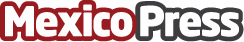 AbbVie reafirma su compromiso con la innovación científica y el cuidado integral de la salud ocularEl glaucoma es una de las principales causas de pérdida de la visión en el mundo y el primer lugar de ceguera irreversible. Cerca de 620 mil personas con diabetes pueden padecer edema macular diabéticoDatos de contacto:Georgina RodríguezEmaly5540954054Nota de prensa publicada en: https://www.mexicopress.com.mx/abbvie-reafirma-su-compromiso-con-la Categorías: Nacional Medicina Industria Farmacéutica Investigación Científica Ciudad de México http://www.mexicopress.com.mx